Do najbliższych obchodów Światowego Dnia Tabliczki Mnożenia zostało  19 dni.W 2022 roku Światowy Dzień Tabliczki Mnożenia przypada na7 października (piątek). Celem inicjatywy jest propagowanie zabawowej formy nauczania-uczenia się matematyki.  Na lekcjach matematyki uczniowie klas IV - VIII już powtarzają tabliczkę mnożenia.

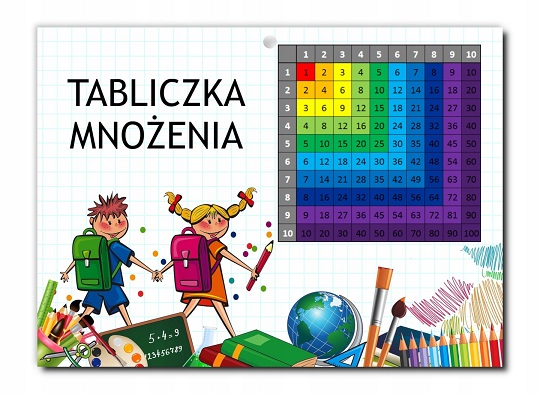 W związku ze zbliżającym się XII Światowym Dniem Tabliczki Mnożenia,
dziewczynki z klasy VII przygotują plakat.
